Предложения по внесению поправок к Правилам, утв. Постановлением Правительства  Российской Федерации №354 от 06.05.2011г.Директор   НП «СРО «Симбирский дом»                                                                                                                                                  Николаев Г.А.№ п/пНаименование документаНаименование документа№ пункта/ подпункта№ пункта/ подпунктаИсходный текст Предлагаемые поправкиНовая редакцияАвтор поправки1.Правила  предоставления коммунальных услуг собственникам и пользователям помещений в многоквартирных домах и жилыхдомов.Правила  предоставления коммунальных услуг собственникам и пользователям помещений в многоквартирных домах и жилыхдомов.П. 19П. 1919. Договор, содержащий положения о предоставлении коммунальных услуг, должен включать:а) дату и место заключения договора;б) наименование, адрес, реквизиты расчетного счета и иную контактную информацию исполнителя;в) следующие сведения о потребителе:для физического лица - фамилия, имя, отчество, дата рождения, реквизиты документа, удостоверяющего личность, контактный телефон;для юридического лица - наименование (фирменное наименование) и место государственной регистрации, контактный телефон;г) адрес помещения в многоквартирном доме, жилого дома (домовладения), по которому предоставляются коммунальные услуги с указанием размера (объема, площади) отапливаемых помещений, количества лиц, постоянно проживающих в жилом помещении, или вида деятельности, осуществляемой в нежилом помещении;д) наименование предоставляемой потребителю коммунальной услуги (коммунальных услуг);е) требования к качеству предоставляемой коммунальной услуги (коммунальных услуг);ж) порядок определения объема (количества) потребленного коммунального ресурса исходя из нормативов потребления коммунальных услуг, показаний приборов учета или иным указанным в настоящих Правилах способом;з) сведения о наличии и типе установленных индивидуальных, общих (квартирных), комнатных приборов учета, дату и место их установки (введения в эксплуатацию), дату опломбирования прибора учета заводом-изготовителем или организацией, осуществлявшей последнюю поверку прибора учета, установленный срок проведения очередной поверки, а также порядок и условия приема показаний приборов учета;и) периодичность и порядок проведения исполнителем проверок наличия или отсутствия индивидуальных, общих (квартирных), комнатных приборов учета, распределителей и их технического состояния, достоверности предоставленных потребителем сведений о показаниях таких приборов учета и распределителей;к) порядок определения объема предоставленных коммунальных услуг и размера платы за коммунальные услуги, в том числе порядок определения объема предоставленной коммунальной услуги по электроснабжению и размера платы за указанную коммунальную услугу с применением цен (тарифов) на электрическую энергию (мощность), установленных для населения и приравненных к нему категорий потребителей в пределах и сверх социальной нормы потребления электрической энергии (мощности), в случае если в субъекте Российской Федерации принято решение об установлении такой социальной нормы, а также порядок, срок и форму внесения платы за коммунальные услуги;л) меры социальной поддержки по оплате коммунальных услуг, предоставленные потребителю коммунальных услуг в соответствии с законодательством Российской Федерации (в случае предоставления таких мер);м) адрес и способ доставки потребителю счета для оплаты коммунальных услуг;н) порядок установления факта непредоставления коммунальных услуг или предоставления коммунальных услуг ненадлежащего качества, порядок изменения размера платы за коммунальные услуги при предоставлении коммунальных услуг ненадлежащего качества и (или) с перерывами, превышающими установленную продолжительность;о) права, обязанности и ответственность исполнителя и потребителя;п) основания и порядок приостановки и ограничения предоставления коммунальных услуг;р) основания и порядок изменения и расторжения договора;с) срок действия договора.п.19  дополнить новым абзацем следующего содержания: «Условия договоров о приобретении коммунальных ресурсов в целях использования таких ресурсов для предоставления коммунальных услуг потребителям не должны противоречить Правилам,  устанавливающим обязательные требования при заключении товариществом собственников жилья либо жилищным кооперативом или иным специализированным потребительским кооперативом (далее - товарищества и кооперативы) или управляющей организацией с ресурсоснабжающими организациями договоров энергоснабжения (купли-продажи, поставки электрической энергии (мощности)), теплоснабжения и (или) горячего водоснабжения, холодного водоснабжения, водоотведения, поставки газа (в том числе поставки бытового газа в баллонах) в целях обеспечения предоставления собственникам и пользователям помещений в многоквартирном доме или жилого дома (далее - потребители) коммунальной услуги соответствующего вида (далее - договор ресурсоснабжения)»Поправка вызвана необходимостью:1.Исключить противоречия, возникающие при применении законодательства в сфере энергоснабжения и жилищного законодательства,  в пользу жилищного законодательства, в частности,  по заключению договоров с ресурсоснабжающими организациями в целях предоставления коммунальных услуг,  расчета размера платы за предоставленные коммунальные услуги  в  соответствии с Правилами предоставления коммунальных услуг (Постановление Правительства РФ №354 от 06.05.2011)   и Правилами,  обязательными при заключении договоров снабжения коммунальными ресурсами для целей оказания коммунальных услуг (Постановление Правительства РФ №124 от 14.02.12)2. Привести в соответствие с указанными Правилами все договора с ресурсоснабжающими организациями и порядок расчетов за поставленный коммунальный ресурс.П.19. Договор, содержащий положения о предоставлении коммунальных услуг, должен включать:а) дату и место заключения договора;б) наименование, адрес, реквизиты расчетного счета и иную контакт-ную информацию исполнителя;в) следующие сведения о потребителе:для физического лица - фамилия, имя, отчество, дата рождения, реквизиты документа, удостоверяющего личность, контактный телефон;для юридического лица - наименование (фирменное наименование) и место государственной регистрации, контактный телефон;г) адрес помещения в многоквар-тирном доме, жилого дома (домо-владения), по которому предоставляются коммунальные услуги с указанием размера (объема, площади) отапливаемых помещений, количества лиц, постоянно проживающих в жилом помещении, или вида деятельности, осуществляемой в нежилом помещении;д) наименование предоставляемой потребителю коммунальной услуги (коммунальных услуг);е) требования к качеству предоставляемой коммунальной услуги (коммунальных услуг);ж) порядок определения объема (количества) потребленного коммунального ресурса исходя из нормативов потребления коммунальных услуг, показаний приборов учета или иным указанным в настоящих Правилах способом;з) сведения о наличии и типе установленных индивидуальных, общих (квартирных), комнатных приборов учета, дату и место их установки (введения в эксплуатацию), дату опломбирования прибора учета заводомизготовителем или организацией, осуществлявшей последнюю поверку прибора учета, установленный срок проведения очередной поверки, а также порядок и условия приема показаний приборов учета;и) периодичность и порядок проведения исполнителем проверок наличия или отсутствия индивидуальных, общих (квартирных), комнатных приборов учета, распределителей и их технического состояния, достоверности предоставленных потребителем сведений о показаниях таких приборов учета и распределителей;к) порядок определения объема предоставленных коммунальных услуг и размера платы за коммунальные услуги, в том числе поря-док определения объема предоставленной коммунальной услуги по электроснабжению и размера платы за указанную коммунальную услугу с применением цен (тарифов) на электрическую энергию (мощность), установленных для населения и приравненных к нему категорий потребителей в пределах и сверх социальной нормы потребления элек-трической энергии (мощности), в случае если в субъекте Российской Федерации принято решение об установлении такой социальной нормы, а также порядок, срок и форму внесения платы за коммунальные услуги;л) меры социальной поддержки по оплате коммунальных услуг, предоставленные потребителю коммунальных услуг в соответствии с законодательством Российской Федерации (в случае предоставления таких мер);м) адрес и способ доставки потребителю счета для оплаты коммунальных услуг;н) порядок установления факта не-предоставления коммунальных услуг или предоставления комму-нальных услуг ненадлежащего качества, порядок изменения размера платы за коммунальные услуги при предоставлении коммунальных услуг ненадлежащего качества и (или) с перерывами, превышающими установленную продолжительность;о) права, обязанности и ответственность исполнителя и потребителя;п) основания и порядок приостановки и ограничения предоставления коммунальных услуг;р) основания и порядок изменения и расторжения договора;с) срок действия договора.Условия договоров о приобретении коммунальных ресурсов в целях использования таких ресурсов для предоставления коммунальных услуг потребителям не должны противоречить Правилам,  устанавливающим обязательные требования при заклю-чении товариществом собственников жилья либо жилищным кооперативом или иным специализированным потребительским кооперативом (далее - товарищества и кооперативы) или управ-ляющей организацией с ресурсоснабжающими организациями договоров энергоснабжения (купли-продажи, поставки электрической энергии (мощ-ности)), теплоснабжения и (или) горячего водоснабжения, холодного водоснабжения, водоотведения, поставки газа (в том числе поставки бытового газа в баллонах) в целях обеспечения предоставления собственникам и пользователям помещений в многоквартирном доме или жилого дома (далее - потребители) коммунальной услуги соответствующего вида (далее - договор ресурсоснабжения). НП «СРО «Симбир-ский дом»2.Правила  предостав-ления ком-мунальных услуг соб-ственникам и пользова-телям по-мещений в многоквар-тирных до-мах и жилыхдомов.Правила  предостав-ления ком-мунальных услуг соб-ственникам и пользова-телям по-мещений в многоквар-тирных до-мах и жилыхдомов.П.36П.3636. Расчет размера платы за коммунальные услуги производится в порядке, установленном настоящими Правилами, с учетом особенностей, предусмотренных нормативными актами, регулирующими порядок установления и применения социальной нормы потребления электрической энергии (мощности), в случае если в субъекте Российской Федерации принято решение об установлении такой социальной нормы.П.36 дополнить новым абзацем следующего содержания:«Порядок расчета размера платы за коммунальные услуги, установленный настоящими Правилами,  а также порядок определения объемов поставляемого коммунального ресурса,  установленный Правилами, обязательными при заключении управляющей организацией или товариществом собственников жилья либо жилищным кооперативом или иным специализированным потребительским кооперативом договоров с ресурсоснабжающими организациями, обязателен для применения исполнителями коммунальных услуг и ресурсроснабжающими организацями».     Поправка вызвана необходи-мостью:1. Обеспечить соблюдение указанных Правил  ресурсоснабжающими организациями.2.Устранить противоречия в толковании данных норм.П.36. Расчет размера платы за коммунальные услуги производится в порядке, установленном настоящими Правилами, с учетом особенностей, предусмотренных нормативными актами, регулирующими порядок установления и применения социальной нормы потребления электрической энергии (мощности), в случае если в субъекте Российской Федерации принято решение об установлении такой социальной нормы.   Порядок расчета размера платы за коммунальные услуги, установленный настоящими Правилами,  а также порядок определения объемов поставляемого коммунального ресурса,  установленный Правилами, обязательными при заключении управляющей организацией или товариществом собственников жилья либо жилищным кооперативом или иным специализированным потребительским кооперативом договоров с ресурсоснабжающими организациями, обязательны для применения исполнителями коммунальных услуг и ресурсроснабжающими организацями.НП «СРО «Симбир-ский дом»3.Правила  предоставления коммунальных услуг собственникам и пользователям помещений в многоквартирных домах и жилыхдомов.Правила  предоставления коммунальных услуг собственникам и пользователям помещений в многоквартирных домах и жилыхдомов.П.40П.40Потребитель коммунальных услуг в многоквартирном доме (за исключением коммунальной услуги по отоплению) вне зависимости от выбранного способа управления многоквартирным домом в составе платы за коммунальные услуги отдельно вносит плату за коммунальные услуги, предоставленные потребителю в жилом или в нежилом помещении, и плату за коммунальные услуги, потребляемые в процессе использования общего имущества в многоквартирном доме (далее - коммунальные услуги, предоставленные на общедомовые нужды).Потребитель коммунальной услуги по отоплению вносит плату за эту услугу совокупно без разделения на плату за потребление указанной услуги в жилом (нежилом) помещении и плату за ее потребление на общедомовые нужды.Изменить п.40, включив в текст после слов « по отоплению» слова: « и по водоотведению».     Поправка вызвана необходимостью:1) приведения настоящих Правил в соответствие с изменениями в Правила, утв. Постановлением Правительства РФ №306, и в п.4 Правил, утв. Постановлением Правительства РФ №354 от 06.05.2011, внесенными Постановлением Правительства РФ №344 от 16.04.2013, в части отмены понятия и расчета норматива   и обязанности оплаты  коммунальной услуги по водоотведению, предоставленной на общедомовые нужды. 2) устранения двойного толкования норм права, отменяющих   плату за коммунальную услугу по водоотведению, предоставленную на общедомовые нужды.Потребитель коммунальных услуг в многоквартирном доме (за исключением коммунальной услуги по отоплению и по водоотведению) вне зависимости от выбранного способа управления многоквартирным домом в составе платы за коммунальные услуги отдельно вносит плату за коммунальные услуги, предоставленные потребителю в жилом или в нежилом помещении, и плату за коммунальные услуги, потребляемые в процессе использования общего имущества в многоквартирном доме (далее - коммунальные услуги, предоставленные на общедомовые нужды).Потребитель коммунальных услуг по отоплению и по водоотведению вносит плату за эти услуги совокупно без разделения на плату за потребление указанной услуги в жилом (нежилом) помещении и плату за ее потребление на общедомовые нужды.НП «СРО «Симбирский дом»4. Правила  предоставления ком-мунальных услуг собственникам и пользователям помещений в многоквар-тирных домах и жилых домов.Правила  предоставления ком-мунальных услуг собственникам и пользователям помещений в многоквар-тирных домах и жилых домов.   П. 44   П. 44Размер платы за коммунальную услугу, предоставленную на общедомовые нужды в многоквартирном доме, оборудованном коллективным (общедомовым) прибором учета, за исключением коммунальной услуги по отоплению, определяется в соответствии с формулой 10 приложения N 2 к настоящим ПравиламИзменить п.44, включив в текст после слов «по отоплению» слова « и по водоотведению».Поправка вызвана необходимостью:1) приведения настоящих Правил в соответствие с изменениями в Правила, утв. Постановлением Правительства РФ №306, и в п.4 Правил, утв. Постановлением Правительства РФ №354 от 06.05.2011, внесенными Постановлением Правительства РФ №344 от 16.04.2013, в части отмены понятия и расчета норматива   и обязанности оплаты  коммунальной услуги по водоотведению, предоставленной на общедомовые нужды. 2) устранения двойного толкования норм права, отменяющих   плату за коммунальную услугу по водоотведению, предоставленную на общедомовые нужды Размер платы за коммунальную услугу, предоставленную на общедомовые нужды в многоквартирном доме, оборудованном коллективным (общедомовым) прибором учета, за исключением коммунальных услуг по отоплению и по водоотведению, определяется в соответствии с формулой 10 приложения N 2 к настоящим ПравиламНП СРО «Симбирский дом»5. Правила  предоставления ком-мунальных услуг собственникам и пользователям помещений в многоквар-тирных домах и жилых домов.Правила  предоставления ком-мунальных услуг собственникам и пользователям помещений в многоквар-тирных домах и жилых домов.4848 При отсутствии коллективного (общедомового) прибора учета размер платы за коммунальную услугу, предоставленную на общедомовые нужды, за исключением коммунальной услуги по отоплению, определяется в соответствии с формулой 10 приложения N 2 к настоящим Правилам.
Изменить п.48, включив в текст после слов « по отоплению» слова « и по водоотведению».Поправка вызвана необходимостью:1) приведения настоящих Правил в соответствие с изменениями в Правила, утв. Постановлением Правительства РФ №306, и в п.4 Правил, утв. Постановлением Правительства РФ №354 от 06.05.2011, внесенными Постановлением Правительства  РФ №344 от 16.04.2013, в части отмены понятия и расчета норматива   и обязанности оплаты  коммунальной услуги по водоотведению, предоставленной на общедомовые нужды. 2) устранения двойного толкования норм права, отменяющих   плату за коммунальную услугу по водоотведению, предоставленную на общедомовые нужды При отсутствии коллективного (общедомового) прибора учета размер платы за коммунальную услугу, предоставленную на общедомовые нужды, за исключением коммунальных услуг по отоплению и водоотведению, определяется в соответствии с формулой 10 приложения N 2 к настоящим Правилам.НП СРО «Симбирский дом»6Приложение N 2к Правилам предоставления коммунальных услуг собственникам и пользователям помещений в многоквартирных домах и жилых домовРазделIII

    П.13           П.13       Приходящийся на i-е жилое помещение (квартиру) или нежилое помещение объем (количество) горячей воды, газа, сточных бытовых вод и электрической энергии, предоставленный за расчетный период на общедомовые нужды в многоквартирном доме, оборудованном коллективным (общедомовым) прибором учета соответствующего вида коммунального ресурса, определяется по формуле 12:Приходящийся на i-е жилое помещение (квартиру) или нежилое помещение объем (количество) горячей воды, газа, сточных бытовых вод и электрической энергии, предоставленный за расчетный период на общедомовые нужды в многоквартирном доме, оборудованном коллективным (общедомовым) прибором учета соответствующего вида коммунального ресурса, определяется по формуле 12:Изменить п.13, исключить из текста слова: «сточных бытовых вод».Поправка вызвана необходимостью:1)приведения Приложения №2 к Правилам  в соответствие  с изменениями в Правила, утв. Постановлением Правительства РФ №306, и в п.4 Правил, утв. Постановлением Правительства  РФ №354 от 06.05.2011, внесенными Постановлением Правительства РФ  №344 от 16.04.2013, в части отмены понятия и расчета норматива   и обязанности оплаты  коммунальной услуги по водоотведению, предоставленной на общедомовые нужды. 2) устранения двойного толкования норм права, отменяющих   плату за коммунальную услугу по водоотведению, предоставленную на общедомовые нужды.Приходящийся на i-е жилое помещение (квартиру) или нежилое помещение объем (количество) горячей воды, газа и электрической энергии, предоставленный за расчетный период на общедомовые нужды в многоквартирном доме, оборудованном коллективным (общедомовым) прибором учета соответствующего вида коммунального ресурса, определяется по формуле 12:НП СРО «Симбирский дом»7.Приложение N 2к Правилам предоставления коммунальных услуг собственникам и пользователям помещений в многоквартирных домах и жилых домовРазделIIIП.14П.14Объем (количество) коммунального ресурса, потребленный за расчетный период в v-м жилом помещении (квартире), не оснащенном индивидуальным или общим (квартирным) прибором учета определяется:а) для горячего водоснабжения, водоотведения и электроснабжения - по формуле:Объем (количество) коммунального ресурса, потребленный за расчетный период в v-м жилом помещении (квартире), не оснащенном индивидуальным или общим (квартирным) прибором учета определяется:а) для горячего водоснабжения, водоотведения и электроснабжения - по формуле:Изменить п. «а» п.14, исключив из текста пункта «а»  слово: «водоотведения».Поправка вызвана необходимостью:1)приведения Приложения №2 к Правилам  в соответствие  с изменениями в Правила, утв. Постановлением Правительства РФ №306, и в п.4 Правил, утв. Постановлением Правительства  РФ  №354 от 06.05.2011, внесенными Постановлением Правительства РФ №344 от 16.04.2013, в части отмены понятия и расчета норматива   и обязанности оплаты  коммунальной услуги по водоотведению, предоставленной на общедомовые нужды. 2) устранения двойного толкования норм права, отменяющих   плату за коммунальную услугу по водоотведению, предоставленную на общедомовые нужды.Объем (количество) коммунального ресурса, потребленный за расчетный период в v-м жилом помещении (квартире), не оснащенном индивидуальным или общим (квартирным) прибором учета определяется:а) для горячего водоснабжения и электроснабжения - по формулеНП «СРО «Симбирский дом»8.Приложение N 2к Правилам предоставления коммунальных услуг собственникам и пользователям помещений в многоквартирных домах и жилых домовРазделIIIП.17П.17Приходящийся на i-е жилое помещение (квартиру) или нежилое помещение объем (количество) коммунального ресурса (холодная вода, горячая вода, газ, сточные бытовые воды, электрическая энергия), предоставленного на общедомовые нужды за расчетный период в многоквартирном доме, не оборудованном коллективным (общедомовым) прибором учета, определяется по формуле 15:Приходящийся на i-е жилое помещение (квартиру) или нежилое помещение объем (количество) коммунального ресурса (холодная вода, горячая вода, газ, сточные бытовые воды, электрическая энергия), предоставленного на общедомовые нужды за расчетный период в многоквартирном доме, не оборудованном коллективным (общедомовым) прибором учета, определяется по формуле 15:Изменить п.17, исключив из текста слова: «сточные бытовые воды».Поправка вызвана необходимостью:1)приведения Приложения №2 к Правилам  в соответствие  с изменениями в Правила, утв. Постановлением Правительства РФ №306, и в п.4 Правил, утв. Постановлением Правительства РФ №354 от 06.05.2011, внесенными Постановлением Правительства РФ  №344 от 16.04.2013, в части отмены понятия и расчета норматива   и обязанности оплаты  коммунальной услуги по водоотведению, предоставленной на общедомовые нужды. 2) устранения двойного толкования норм права, отменяющих   плату за коммунальную услугу по водоотведению, предоставленную на общедомовые нужды.Приходящийся на i-е жилое помещение (квартиру) или нежилое помещение объем (количество) коммунального ресурса (холодная вода, горячая вода, газ, электрическая энергия), предоставленного на общедомовые нужды за расчетный период в многоквартирном доме, не оборудованном коллективным (общедомовым) прибором учета, определяется по формуле 15:НП «СРО «Симбирский дом»9.Приложение N 2к Правилам предоставления коммунальных услуг собственникам и пользователям помещений в многоквартирных домах и жилых домовРазделIIIП.18П.18Размер платы за коммунальную услугу, предоставленную на общедомовые нужды, для j-й принадлежащей потребителю (находящейся в его пользовании) комнаты (комнат) в i-й коммунальной квартире согласно пункту 50 Правил определяется по формуле 16:,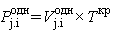 где: - объем (количество) коммунального ресурса (тепловая энергия, холодная вода, горячая вода, сточные бытовые воды, газ, электрическая энергия), приходящийся на j-ю принадлежащую потребителю (находящуюся в его пользовании) комнату (комнаты) в i-й коммунальной квартире и предоставленный за расчетный период на общедомовые нужды в многоквартирном доме;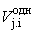 Размер платы за коммунальную услугу, предоставленную на общедомовые нужды, для j-й принадлежащей потребителю (находящейся в его пользовании) комнаты (комнат) в i-й коммунальной квартире согласно пункту 50 Правил определяется по формуле 16:,где: - объем (количество) коммунального ресурса (тепловая энергия, холодная вода, горячая вода, сточные бытовые воды, газ, электрическая энергия), приходящийся на j-ю принадлежащую потребителю (находящуюся в его пользовании) комнату (комнаты) в i-й коммунальной квартире и предоставленный за расчетный период на общедомовые нужды в многоквартирном доме;Изменить п.18, исключив из текста значения «» формулы 16 п.18 слова: «сточные бытовые воды».Поправка вызвана необходимостью:1)приведения Приложения №2 к Правилам  в соответствие  с изменениями в Правила, утв. Постановлением Правительства  РФ №306, и в п.4 Правил, утв. Постановлением Правительства РФ  №354 от 06.05.2011, внесенными Постановлением Правительства РФ №344 от 16.04.2013, в части отмены понятия и расчета норматива   и обязанности оплаты  коммунальной услуги по водоотведению, предоставленной на общедомовые нужды. 2) устранения двойного толкования норм права, отменяющих   плату за коммунальную услугу по водоотведению, предоставленную на общедомовые нужды.Размер платы за коммунальную услугу, предоставленную на общедомовые нужды, для j-й принадлежащей потребителю (находящейся в его пользовании) комнаты (комнат) в i-й коммунальной квартире согласно пункту 50 Правил определяется по формуле 16:,где: - объем (количество) коммунального ресурса (тепловая энергия, холодная вода, горячая вода, газ, электрическая энергия), приходящийся на j-ю принадлежащую потребителю (находящуюся в его пользовании) комнату (комнаты) в i-й коммунальной квартире и предоставленный за расчетный период на общедомовые нужды в многоквартирном доме;НП «СРО «Симбирский дом»10Приложение N 2к Правилам предоставления коммунальных услуг собственникам и пользователям помещений в многоквартирных домах и жилых домовРазделIIIП.19П.19Объем (количество) коммунального ресурса (тепловая энергия, холодная вода, горячая вода, сточные бытовые воды, газ, электрическая энергия), приходящийся на j-ю принадлежащую потребителю (находящуюся в его пользовании) комнату (комнаты) в i-й коммунальной квартире и предоставленный за расчетный период на общедомовые нужды в многоквартирном доме, определяется по формуле 17:,где: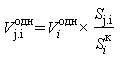  - объем (количество) коммунального ресурса (тепловая энергия, холодная вода, горячая вода, газ, сточные бытовые воды, электрическая энергия), предоставленный за расчетный период на общедомовые нужды в многоквартирном доме и приходящийся на i-ю коммунальную квартиру, рассчитанный в соответствии с пунктами 11 - 17 настоящего приложения;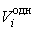 Объем (количество) коммунального ресурса (тепловая энергия, холодная вода, горячая вода, сточные бытовые воды, газ, электрическая энергия), приходящийся на j-ю принадлежащую потребителю (находящуюся в его пользовании) комнату (комнаты) в i-й коммунальной квартире и предоставленный за расчетный период на общедомовые нужды в многоквартирном доме, определяется по формуле 17:,где: - объем (количество) коммунального ресурса (тепловая энергия, холодная вода, горячая вода, газ, сточные бытовые воды, электрическая энергия), предоставленный за расчетный период на общедомовые нужды в многоквартирном доме и приходящийся на i-ю коммунальную квартиру, рассчитанный в соответствии с пунктами 11 - 17 настоящего приложения;Изменить текст п.19 и текст значения формулы 17, исключив из текста п.19 и текста значения «» из формулы 17  слова: «сточные бытовые воды».Поправка вызвана необходимостью:1) приведения Приложения №2 к Правилам  в соответствие  с изменениями в Правила, утв. Постановлением Правительства РФ №306, и в п.4 Правил, утв. Постановлением Правительства РФ №354 от 06.05.2011, внесенными Постановлением Правительства РФ  №344 от 16.04.2013, в части отмены понятия и расчета норматива   и обязанности оплаты  коммунальной услуги по водоотведению, предоставленной на общедомовые нужды. 2) устранения двойного толкования норм права, отменяющих   плату за коммунальную услугу по водоотведению, предоставленную на общедомовые нужды.Объем (количество) коммунального ресурса (тепловая энергия, холодная вода, горячая вода, газ, электрическая энергия), приходящийся на j-ю принадлежащую потребителю (находящуюся в его пользовании) комнату (комнаты) в i-й коммунальной квартире и предоставленный за расчетный период на общедомовые нужды в многоквартирном доме, определяется по формуле 17:,где: - объем (количество) коммунального ресурса (тепловая энергия, холодная вода, горячая вода, газ, электрическая энергия), предоставленный за расчетный период на общедомовые нужды в многоквартирном доме и приходящийся на i-ю коммунальную квартиру, рассчитанный в соответствии с пунктами 11 - 17 настоящего приложения;НП «СРО «Симбирский дом»